PUBBLICAZIONI SCIENTIFICHE SU RIVISTE INTERNAZIONALI CON IFBrambilla, Mattia; Caprio, Enrico; Assandri, Giacomo; Scridel, Davide; Bassi, Enrico; Bionda, Radames; Celada, Claudio; Falco, Riccardo; Bogliani, Giuseppe; Pedrini, Paolo; Rolando, Antonio; Chamberlain, Dan - In press - A spatially explicit definition of conservation priorities according to population resistance and resilience, species importance and level of threat in a changing climate. Diversity and Distribution. DOI: 10.1111/ddi.12572 
Caprio, E., Rolando, A., (2017). Management systems may affect the feeding ecology of great tits Parus major nesting in vineyards. Agriculture, Ecosystems & Environment 243, 67–73. doi:10.1016/j.agee.2017.03.013
Nervo, B., Caprio, E., Celi, L., Lonati, M., Lombardi, G., Falsone, G., ... & Rolando, A. (2017). Ecological functions provided by dung beetles are interlinked across space and time: evidence from 15N isotope tracing. Ecology.Masoero, G., Tamietti, A., Boano, G., & Caprio, E. (2016). Apparent Constant Adult Survival of a Sand Martin Riparia riparia Population in Relation to Climatic Variables. Ardea, 104(3), 253-262.Caprio, E., Chamberlain, D., & Rolando, A. (2016). Ski-piste revegetation promotes partial bird community recovery in the European Alps. Bird Study, 63(4), 470-478.Chamberlain, D., Brambilla, M., Caprio, E., Pedrini, P., & Rolando, A. (2016). Alpine bird distributions along elevation gradients: the consistency of climate and habitat effects across geographic regions. Oecologia, 1-12.
Caprio, E., Nervo, B., Isaia, M., Allegro, G., & Rolando, A. (2015). Organic versus conventional systems in viticulture: Comparative effects on spiders and carabids in vineyards and adjacent forests. Agricultural Systems, 136, 61-69.
Nervo, B., Tocco, C., Caprio, E., Palestrini, C., & Rolando, A. (2014). The Effects of Body Mass on Dung Removal Efficiency in Dung Beetles. PloS one,9(9), e107699.Chamberlain DE, Negro M, Caprio E, Rolando A (2013) Assessing the sensitivity of alpine birds to potential future changes in habitat and climate to inform management strategies. Biological Conservation 167:127–135. doi: 10.1016/j.biocon.2013.07.036 (IF: 3.794)
Bocca, M., Caprio, E., Chamberlain, D., & Rolando, A. (2014). The winter roosting and diet of Black Grouse Tetrao tetrix in the north-western Italian Alps. Journal of Ornithology, 155(1), 183-194. (IF 1.632)Chamberlain, D., Bocca, M., Migliore, L., Caprio, E., Rolando, A., (2012) The dynamics of alternative male mating tactics in a population of Black Grouse Tetrao tetrix in the Italian Alps. Nome rivista: JOURNAL OF ORNITHOLOGY. Vol.: 153. Pagine da 999 al 1009 ISSN: 0021-8375. -7 (IF 1.632)Chamberlain, D., Arlettaz, R., Caprio, E., Maggini, R., Pedrini, P., Rolando, A., Zbinden, N., 2012. The altitudinal frontier in avian climate impact research. Ibis 154, 205–209, ISSN: 1862-6378, doi: 10.1111/j.1474-919X.2011.01196.x (IF 2.361)Caprio E., Chamberlain D., Isaia M., Rolando A. (2011) Landscape changes caused by high altitude ski-pistes affect bird species richness and distribution in the Alps. Biological Conservation vol. 144:12 Pages: 2958-2967 doi:10.1016/j.biocon.2011.08.021 (IF 4.115)Caprio E., Matteo Negro, Chiara Andrà, Mariateresa Giraudo, Antonio Rolando, Claudia Palestrini (2010). Environment and Sport: what are the impressions of university students?. Journal of Sports Medicine and Physical Fitness, vol. 50.Suppl.1 (N.3); p. 24-25, ISSN: 0022-4707 (IF 0.923)Caprio E., Ellena, I., Rolando A (2009). Native oak retention as a key factor for the conservation of winter bird diversity in managed deciduous forests in northern Italy. Landscape Ecology, 24   Issue: 1   Pages: 65-76  (IF 3.293)Caprio E., Ellena, I., Rolando A (2009). Assessing habitat/landscape predictors of bird diversity in managed deciduous forests: a seasonal and guild-based approach. Biodiversity and Conservation. 18: 1287-1303. (IF 2.066)Caprio E., Baldizzone G. (2009) WWF Environmental Education Centre 'Villa Paolina' of Asti: Scientific Research and Environmental Education Activities. Folia Primatologica, 80 (6): 384-385 (IF 1.157)Rolando A., Caprio E., Rinaldi E., Ellena I. (2007) The impact of high-altitude ski-runs on alpine grassland bird communities. Journal of Applied Ecology, 44 (1), 210–219. (IF 4.220)          Laiolo P., Caprio E., Rolando A. (2004) Can forestry management have season-dependent effects on bird diversity? Biodiversity and Conservation, 13: 1925-1941   (IF 1.197)Laiolo P., Caprio E. and Rolando A. (2003) Effects of logging and non-native tree proliferation on the birds overwintering in the upland forests of north-western Italy. Forest Ecology and Management, 179: 441-454.PUBBLICAZIONI SCIENTIFICHE SU RIVISTE SENZA IFSergio G. Fasano, Gianfranco Alessandria, Giacomo Assandri, Enrico Caprio, Marco Pavia (2017) * Resoconto ornitologico per la Regione Piemonte – Valle d’Aosta Anno 2015. In TICHODROMA - ISSN:2421-261X vol. 5
Sergio G. Fasano, Gianfranco Alessandria, Giacomo Assandri, Enrico Caprio, Marco Pavia (2017). Resoconto ornitologico per la Regione Piemonte – Valle d’Aosta Anno 2014. In TICHODROMA - ISSN:2421-261X vol. 4
M. della Toffola, G. Boano, G. Assandri, E. Caprio (2017) Censimenti Invernali degli Uccelli Acquatici in Piemonte e Valle d’Aosta: anni 1979-2008. In TICHODROMA - ISSN:2421-261X vol. 3
Assandri, G.; Bocca, M.; Caprio, E.; Fasano, S.G.; Pavia, M. (2016). Resoconto ornitologico per la Regione Piemonte – Valle d’Aosta Anno 2013. pp.1-81. In TICHODROMA - ISSN:2421-261X vol. 2
G. Alessandria, G. Assandri, E. Caprio, S. Fasano, M. Pavia (2013) Resoconto ornitologico per  la regione Piemonte - Valle d'Aosta.  Anno 2012), RIVISTA PIEMONTESE DI STORIA NATURALE, Vol. 34, pp. 307-366, ISSN: 1121-1423G. Alessandria, E. Caprio, M. Della Toffola, S. Fasano, M. Pavia (2012) Resoconto ornitologico per  la regione Piemonte - Valle d'Aosta.  Anno 2011), RIVISTA PIEMONTESE DI STORIA NATURALE, Vol. 33, pp. 337-395, ISSN: 1121-1423S. Fasano, Caprio E., I. Pellegrino (2010). Resoconto dell’attività di inanellamento degli uccelli a scopo scientifico in Piemonte e Valle d’Aosta Anno 2009. RIVISTA PIEMONTESE DI STORIA NATURALE, vol. 31; p. 331-363, ISSN: 1121-1423Caprio E., Martinet M., Rolando A., (2008) L’avifauna dei SIC e ZPS del Monte Bianco: aspetti faunistico-gestionali. REV. VALDÔTAINE HIST. NAT. - 61-62: 269-277 (2007-2008)Martinet M., Caprio E., Rolando A., (2008) Galliformi e ungulati dei SIC e ZPS del Monte Bianco: aspetti faunistico-gestionali. REV. VALDÔTAINE HIST. NAT. - 61-62: 279-292 (2007-2008)Caprio E., Vazzola S. (2004). Stato e trend di specie ornitiche. In: ARPA PIEMONTE - AGENZIA REGIONALE PER LA PROTEZIONE AMBIENTALE. Rapporto sullo Stato dell'Ambiente in Piemonte. (pp. 133-137). ISBN:  - AOSTA: Musumeci SpA (ITALY).Baldizzone G, Caprio E., Ferrero T, Viarengo F. (2006). Il Bosco della Luja e la proposta di Riserva Naturale Regionale "I Boschi di Loazzolo" (AT). In: ASSOCIAZIONE TERRA, BOSCHI, GENTE E MEMORIE. I Quaderni di Muscandia. (vol. 7, pp. 79-97). ISBN: 88-89509-25-2. TORINO: Graphot Editrice (ITALY).Monografie/Capitoli di libriRolando A., Caprio E., Negro M. (2013) The Effect of Ski-Pistes on Birds and Mammals, Pp. 101-122 (22) In: Rixen C, Rolando A (eds) The Impacts of Skiing and Related Winter Recreational Activities on Mountain Environments. Bentham Ebooks ISBN 978-1-60805-632-3Caprio E., S. Vazzola (2011). I Quaderni Ambiente e Territorio. Percorsi di sostenibilità nella Provincia di Asti, Quaderno Biodiversità. Asti: Provincia di Asti, p. 1-96, ISBN: 9788888491301Baldizzone G., Caprio E., Scalfari F., (Editors) (2009) Atti del Convegno “La Biodiversità in provincia di Asti” – Memorie dell’Associazione Naturalistica Piemontese Vol. X.Proceedings:Masoero G., Tamietti A., Boano G., Caprio E., (2015). The effect of climate and river dynamics on a Sand Martin Riparia riparia population in Northern Italy. In 10th Conference of the European Ornithologists' Union 24-28 August 2015 Badajoz. Proceedings and Abstracts
Del Carro N., Caprio E., Hewson C., Chamberlain D.E. (2015). Habitat use of Cuckoos Cuculus canorus: An analysis of satellite tagged birds in a key stopover area. pp.398-398. In 10th Conference of the European Ornithologists' Union 24-28 August 2015 Badajoz. Proceedings and AbstractsCaprio, E., Rolando, A., (2015) The effects of vineyard organic farming on birds: a population and community ecology study. pp.351-351. In 10th Conference of the European Ornithologists' Union 24-28 August 2015 Badajoz. Proceedings and Abstracts
Caprio, E., Bocca, M., Cattaneo, G., Rolando, A. (2015). Habitat and landscape preferences of a short toed eagle population breeding in the Italian Alps. pp.410-410. In 10th Conference of the European Ornithologists' Union 24-28 August 2015 Badajoz. Proceedings and AbstractsCaprio, E. Chamberlain D., Rolando A. (2014) Skiing, birds and biodiversity in the Alps. BOU Proceedings – Ecology and conservation of birds in upland and alpine habitats University of Leicester, 1–3 April 2014Nervo B., Tocco C., Iussig G., Caprio E., Celi L., Lonati M., Palestrini C., Rolando A. (2013) Preliminary results suggest coprophagous beetles affect dung removal, soil nutrition and herbage growth in Alpine pastures.. Editore: Intecol. Pagine da 1 al 1
Beatrice Nervo, Claudia Tocco, Enrico Caprio, Gabriele Iussig, Luisella Celi, Michele Lonati, Claudia Palestrini, Antonio Rolando (2013) Preliminary results suggest coprophagous beetles (Coleoptera: Scarabeidae) affect dung removal, soil nutrition and herbage growth in alpine pastures.. Pagine da 1 al 1
Enrico Caprio (2013) Prima nidificazione di fistione turco, Netta Rufina, in Piemonte. Nome rivista: RIVISTA ITALIANA DI ORNITOLOGIA. Vol.: 82. Pagine da 242 al 243 ISSN: 0035-6875. 
Giulia Masoero, Alberto Tamietti, Enrico Caprio (2013) Trend della popolazione di topino Riparia riparia nel Parco del Po e della Collina Torinese. Editore: Università di Trento. Pagine da 4 al 4 ISBN: 9788884435002.
Enrico Caprio, Ivan Ellena, Antonio Rolando (2013) Analisi multiscalare delle comunità ornitiche dei boschi del monferrato astigiano. Nome rivista: RIVISTA ITALIANA DI ORNITOLOGIA. Vol.: 82. Pagine da 25 al 29 ISSN: 0035-6875.
Nervo B., Tocco C., Caprio E., Iussig G., Celi L., Lonati M., Palestrini C., Rolando A. (2013) Preliminary results suggest coprophagous beetles (Coleoptera: Scarabeidae) affect dung removal, soil nutrition and herbage growth in alpine pastures. . Editore: Università di Milano. Vol.: .. Pagine da 1 al .
Laura Comparato, Enrico Caprio, Giovanni Boano, Antonio Rolando (2013) Analisi di vocazionalità ambientale della starna Perdix perdix italica nella ZRC "Casalino" in Provincia di Asti. Editore: Università di Trento. Pagine da 96 al 96 ISBN: 9788884435002.
Laurent Poncet, Enrico Caprio (2013) RESTITUTION DE L'ATELIER 4 : BASES DE DONNEES ET SYSTEME D?INFORMATION POUR UN INVENTAIRE BIOLOGIQUE GENERALISE (IBG). Editore:Centre Seolane. Vol.: 2. Pagine da 65 al 66 
Caprio E., Elena Magnetti, Matteo Negro, Antonio Rolando (2011). Redazione della carta di vocazionalità faunistica di Pelobate fuscus insubricus nel SIC IT1170003 "Stagni di Belangero" (AT). In: Rarità Naturali - Il ruolo della biodiversità nel paesaggio dei fiumi e della collina torinese. Moncalieri (Torino), 18 marzo 2010, Torino: Politecnico di Torino, p. 54-55, ISBN/ISSN: 9788882020330Caprio E., Matteo Negro, Antonio Rolando, Claudia Palestrini (2011). Ambiente e sport: didattica interdisciplinare per uno sport sostenibile. STUDI TRENTINI DI SCIENZE NATURALI, vol. 89; p. 137-139, ISSN: 2035-7699Caprio E., Dan Chamberlain, Marco Isaia, Antonio Rolando (2011). The impact of ski-runs on alpine bird communities: a landscape approach. In: Programme and Abstract. Riga, 27-30 August 2011, Riga: Latvia Ornithological Society, p. 83-83, ISBN/ISSN: 9789984974729Giovanni Soldato, Marco Isaia, Caprio E., Antonio Rolando (2011). Comunità ornitica della Collina Morenica di Rivoli-Avigliana (TO): un'analisi a scala di ecomosaico. In: Rarità Naturali - Il ruolo della biodiversità nel paesaggio dei fiumi e della collina torinese. Moncalieri (Torino), 18 marzo 2010, Torino: Politecnico di Torino, p. 61-61, ISBN/ISSN: 9788882020330Caprio E., Marco Isaia, Matteo Negro, Antonio Rolando, Gianni Allegro (2011). Analisi multiscalare e di guild dell'effetto della ceduazione sulla diversità di uccelli, carabidi e ragni nei boschi del Monferrato. In: Rarità Naturali - Il ruolo della biodiversità nel paesaggio dei fiumi e della collina torinese. Moncalieri (Torino), 18 marzo 2010, Torino: Politecnico di Torino, p. 55-55, ISBN/ISSN: 9788882020330Francesco Scalfari, Caprio E., Giorgio Baldizzone (2010). Education and research activities in biodiversity and evolution at WWF Environmental Education Center “Villa Paolina” of Asti. In: Abstract Book. Milano, 2-4 Settembre 2010, Milano: SIBE, p. 97-97Caprio E., E. Magnetti, M. Negro, A. Rolando (2010). Analisi del paesaggio e redazione della carta di vocazionalità ambientale di Pelobates fuscus insubricus nel SIC IT1170002 "Stagni di Belangero" (AT). In: Ecologia del Paesaggio per la Gestione delle zone umide. Ravenna, 3-4 dicembre, Fano (PU): Aras Edizioni, p. 50-56, ISBN/ISSN: 9788890086540M. Isaia, Caprio E., A. Rolando (2010). Ski-pistes and winter tourism: new threats to the Alpine landscape? Evidence from biotic communities and natural landscape dynamics. In: Abstract Book. Riga & Liepaja, Latvia, 23-27 August 2010, Riga: University of Latvia, p. 67-67, ISBN/ISSN: 9789984452210Matteo Negro, Caprio E., Chiara Andrà, Mariateresa Giraudo, Antonio Rolando, Claudia Palestrini (2010). Rapporto tra ambiente e sport: quale consapevolezza hanno gli studenti universitari?. In: Le scienze ecologiche oggi Roma, 27-30 settembre 2010, Roma: Stampando, vol. 2, p. 184-Caprio E., A. Rolando (2010). I vigneti biologici assicurano maggiore biodiversità ornitica di quelli convenzionali?. ATTI DELLA SOCIETÀ ITALIANA DI ECOLOGIA, vol. 2; p. 136-136, ISSN: 1127-5006Caprio E., M. Isaia, A. Rolando (2010). Habitat and landscape assessment of the impact of ski-runs on Alpine grassland bird communities. In: Bird numbers 2010 – Monitoring, indicators and targets. Caceres – Extremadura –Spain, 22-26 March 2010, Madrid: SEO/Birdlife, p. 60-60Caprio E., Negro M, Rolando A., Palestrini C. (2010). Ambiente e sport: didattica interdisciplinare per uno sport sostenibile. In: XIX Congresso del Gruppo per l’Ecologia di Base “G. Gadio”. Olbia Expo, Olbia, 21-23 maggio 2010, Olbia: Gruppo Gadio, p. 67-67M. Bocca, Caprio E., A. Rolando, C. Bich (2009). A multi-year survey of the Black Grouse Tetrao tetrix in the Mont Avic Natural Park (Aosta Valley, Italy). In: Conference Volume. Castle of Kaprun, Austria, 17-19 Settembre 2009, Mittersill: Hohe Tauern National Park, p. 29-30, ISBN/ISSN: 9783950206210Caprio E., B. Nervo, B. Vaschetti, G. Vaschetti, A. Rolando (2009). L’influenza delle condizioni meteorologiche locali sulla migrazione primaverile dei limicoli a Racconigi (Centro Lipu). In: Atti del XV CONVEGNO ITALIANO DI ORNITOLOGIA. Sabaudia, 14 -18 OTTOBRE 2009, Roma: SROPU - CISO, p. 110-111Caprio E., Ellena I., Rolando A., (2009) La conservazione della quercia come fattore chiave per la conservazione della diversità ornitica in inverno in boschi di latifoglie del nord Italia, In Baldizzone G., Caprio E., Scalfari F., (Editors) (2009) Atti del Convegno “La Biodiversità in provincia di Asti” – Memorie dell’Associazione Naturalistica Piemontese Vol. X pp 117-130.Caprio E., M. Isaia, M. Negro, G. Allegro, S. Beikes, A. Rolando (2009). A scalar and guild-oriented assessment of the effects of logging on diversity of birds and ground-dwelling arthropods (carabids and spiders) in broadleaved forests of north-western Italy. In: Programma e riassunti. Bolzano, 15-18 settembre 2009, Bolzano: Eurac Research, p. 40-40M. Negro, Caprio E., S. Bertolino, M. Isaia, A. Rolando (2009). The impact of ski pistes on communities of birds and small mammals in the Alps. In: Programma e riassunti. Bolzano, 15-18 settembre 2009, Bolzano: Eurac Research, p. 70-70M. Isaia, Caprio E., V. Van Eetvelde, G. Badino (2008). Landscape characterisation at the local scale using cluster analysis and GIS, a case study in NW- Italy. In: Book of Abstracts. Lisbon / Óbidos, (Portugal), 1-5 September 2008, Lisboa: TERCUD (Centro de Estudios do Território, Cultura , p. 77-77, ISBN/ISSN: 978-989-96113-0-6Caprio E. (2008) Prima nidificazione di Fistione turco (Netta rufina) in Piemonte. Atti del XIV Convegno Italiano di Ornitologia (in prep.)Caprio E., Cozzo M. (2008) Il Progetto Atlante dell’avifauna nel comune di Asti: risultati preliminari. Atti del XIV Convegno Italiano di Ornitologia (in press)Caprio E., Ellena I., Rolando A. (2008) Analisi multiscalare delle comunità ornitiche dei boschi del Monferrato Astigiano. Atti del XIV Convegno Italiano di Ornitologia (in press)Caprio E., Vazzola S, Fiore V, Demaria M, Baldizzone G. (2005). Oasi WWF "La Bula" di Asti: un caso di rinaturalizzazione di una ex cava. In: Avocetta - Journal of Ornithology - Atti XIII Convegno Italiano di Ornitologia. XIII Convegno Italiano di Ornitologia. Varallo Sesia (VC). 29 settembre - 2 ottobre 2005. (vol. 29, pp. 50). ISBN/ISSN: 0404-4266. BRA (CN): Comunecazione S.n.c. (ITALY).Caprio E., Malacarne G, Vazzola S. (2005). Trend dell'avifauna in provincia di Asti. In: ASSOCIAZIONE TERRA, BOSCHI, GENTE E MEMORIE. Quaderni di Muscandia. (vol. 4, pp. 45-61). RIVA PRESSO CHIERI (TO): Il Tipografo (ITALY).Caprio E., Laiolo P, Rolando A. (2003). Confronto tra le comunità ornitiche di boschi naturali ed antropogenici. In: Avocetta - Journal of Ornithology. XII Convegno Italiano di Ornitologia. Ercolano (NA). 23 - 27 Settembre 2003. (vol. 27, pp. 58). ISBN/ISSN: 0404-4266. NAPOLI: Tipografia Alfa (ITALY).Laiolo P., Caprio E., Rolando A. (2002). “Foraging behaviour and habitat use of forest overwintering birds: effects of logging and non native tree proliferation”. Atti del 20° Congresso Società Italiana di Etologia, Torino-Alessandria 17-20 settembre 2002.PARTECIPAZIONE A CONVEGNI	Comunicazioni Orali- XX Congresso Società Italiana di Etologia, Torino-Alessandria 17-20 settembre 2002 (Comunicazione orale - Pubb. II)- XII Convegno Italiano di Ornitologia. Ercolano (NA). 23 - 27 Settembre 2003,  (Comunicazione orale Pubb. HHKK)
- 17th International Conference of the European Bird Census Council "Monitoring for Conservation and Management"  Chiavenna (SO), 17-22 Aprile 2007 - “Multi-scale landscape metrics and bird community structure in upland forest habitats of north-western Italy”- I Congresso Nazinale Congiunto AIOL-SItE – Ancona, 17-20 Settembre 2007 presentando la comunicazione orale "Native oak retention as a multiscalar key factor for the conservation of winter bird diversity in managed deciduous forests"- XVIII Congresso della Società Italiana di Ecologia – Parma 1-3 settembre 2008 presentando la comunicazione “Relazione tra predittori di habitat e paesaggio e diversità ornitica in boschi di latifoglie: un approccio stagionale e di guild”- XIX Congresso della Società Italiana di Ecologia – Bolzano 15-18 settembre 2009 “Dalle Vette Alpine alle Profondità Marine” - " A scalar and guild-oriented assessment of the effects of logging on diversity of birds and ground-dwelling arthropods (carabids and spiders) in broadleaved forests of north-western Italy." - -XV Convegno Italiano di Ornitologia – Sabaudia 14-18 ottobre 2009 – presentando la comunicazione “L’avifauna dei vigneti piemontesi:tecniche di gestione a confronto”- 18th International Conference of the European Bird Census Council “Bird numbers 2010 – Monitoring, indicators and targets”. Caceres – Extremadura –Spain, 22-26 March 2010 - Caprio E., M. Isaia, A. Rolando (2010). Habitat and landscape assessment of the impact of ski-runs on Alpine grassland bird communities. In: Bird numbers 2010 – Monitoring, indicators and targets. Caceres – Extremadura –Spain, 22-26 March 2010, Madrid: SEO/Birdlife, p. 60-60- Ecologia del Paesaggio per la Gestione delle zone umide. Ravenna, 3-4. Presentazione: Caprio E., E. Magnetti, M. Negro, A. Rolando (2010). Analisi del paesaggio e redazione della carta di vocazionalità ambientale di Pelobates fuscus insubricus nel SIC IT1170002 "Stagni di Belangero" (AT). In: dicembre, Fano (PU): Aras Edizioni, p. 50-56, ISBN/ISSN: 9788890086540- 8th Conference of the European Ornithologists’ Union  Riga August 27-30, 2011 (Comunicazione Orale): Caprio E., Dan Chamberlain, Marco Isaia, Antonio Rolando (2011). The impact of ski-runs on alpine bird communities: a landscape approach. In: Programme and Abstract. Riga, 27-30 August 2011, Riga: Latvia Ornithological Society, p. 83-83, ISBN/ISSN: 9789984974729	Poster- XIII Convegno Italiano di Ornitologia. Varallo Sesia (VC). 29 settembre - 2 ottobre 2005 (Poster - Pubb. II)- 17th International Conference of the European Bird Census Council "Monitoring for Conservation and Management"  Chiavenna (SO), 17-22 Aprile 2007 presentando il poster “Bird atlas and environmental quality data: a preliminary analysis”- XIV Convegno Italiano di Ornitologia, Trieste, 26-30 Settembre (comunicazione orale e poster)- XVIII Congresso della Società Italiana di Ecologia – Parma 1-3 settembre 2008  poster “Effetti della gestione forestale sulle cenosi a carabidi”- XIX Congresso della Società Italiana di Ecologia – Bolzano 15-18 settembre 2009 “Dalle Vette Alpine alle Profondità Marine” (pubb. V e W)-XV Convegno Italiano di Ornitologia – Sabaudia 14-18 ottobre 2009 – presentando i poster:“Nidificazione e selezione dell’habitat di averla capirossa, Lanius senator, e averla cenerina, Lanius minor, nel Basso Monferrato (AT-AL, Piemonte)”, “AVES.PIEMONTE: un nuovo portale per l’inserimento di dati ornitologici a scala regionale.”  “Il progetto atlante dell’avifauna nel comune di Asti”- Convegno “Ecologia del Paesaggio e gestione delle zone umide” organizzato dalla Società Italiana di Ecologia del Paesaggio 3-4 dicembre con la comunicazione “Analisi del paesaggio e redazione della Carta di vocazionalità ambientale di Pelobates fuscus insubricus nel SIC IT1170003 “Stagni di Belangero” (AT)”- 2nd National Congress SISMES (Società Italiana delle Scienze Motorie e Sportive) 30 September – 2 October 2010 Turin – Italy (Poster)- 8th Conference of the European Ornithologists’ Union  Riga August 27-30, 2011 (Comunicazione Orale)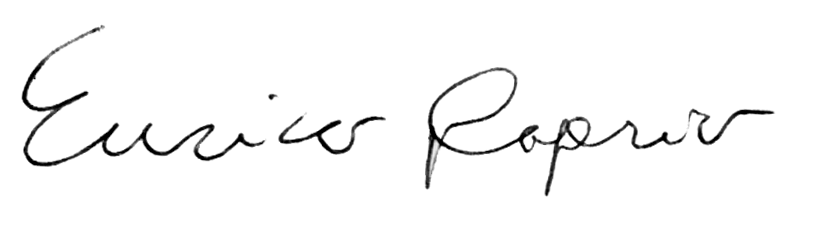 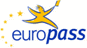 Curriculum Vitae EuropassCurriculum Vitae EuropassInformazioni personaliInformazioni personaliNome/ CognomeNome/ CognomeEnrico CaprioE-mailE-mailenrico.caprio@gmail.com – enrico.caprio@unito.itCodice Fiscale
Partita IVACodice Fiscale
Partita IVACPR NRC 78R 19A 479N01436470056CittadinanzaCittadinanzaITALIANAData di nascitaData di nascita19/10/1978SessoSessoMaschileEsperienza professionaleEsperienza professionaleDateDateFebbraio 2009  OggiLavoro o posizione ricopertiLavoro o posizione ricopertiAssegnista di ricerca post-docPrincipali attività e responsabilitàPrincipali attività e responsabilitàStudio della Biodiversità e Funzionalità Ecosistemica nei vigneti piemontesi, analisi dati, scrittura di articoli scientifici su riviste con IF, presentazioni a convegniNome e indirizzo del datore di lavoroNome e indirizzo del datore di lavoroDipartimento di Biologia Animale e dell’Uomo – Università degli Studi di Torino Via Accademia Albertina, 13 – 10123 TORINO. Coordinatore Prof. Antonio RolandoTipo di attività o settoreTipo di attività o settoreUniversitàDateDateGiugno – Dicembre 2008Lavoro o posizione ricopertiLavoro o posizione ricopertiAssegnista di ricercaPrincipali attività e responsabilitàPrincipali attività e responsabilitàRealizzazione di uno studio sull’avifauna nei vigneti piemontesi, analisi dati, scrittura di articoli scientifici su riviste con IF, presentazioni a convegniNome e indirizzo del datore di lavoroNome e indirizzo del datore di lavoroDipartimento di Biologia Animale e dell’Uomo – Università degli Studi di Torino Via Accademia Albertina, 13 – 10123 TORINO. Coordinatore Prof. Antonio RolandoTipo di attività o settoreTipo di attività o settoreRicerca DateDateSettembre 2017 – Agosto 2018Lavoro o posizione ricopertiLavoro o posizione ricopertiLibero professionistaPrincipali attività e responsabilitàPrincipali attività e responsabilitàRilievi in campo avifauna nidificante, monitoraggio annuale avifauna nella Discarica di Grosso (TO) e relazione finale.Nome e indirizzo del datore di lavoroNome e indirizzo del datore di lavoroSIA s.r.l. – Servizi Intercomunali per l’Ambiente - Via Trento n. 21/d - 10073 Ciriè (TO)Tipo di attività o settoreTipo di attività o settoreConsulenteDateDateGiugno 2017Lavoro o posizione ricopertiLavoro o posizione ricopertiLibero professionistaPrincipali attività e responsabilitàPrincipali attività e responsabilitàElaborazione dati e relazione finale per monitoraggi avifauna anno 2016 nella Discarica di Grosso (TO).Nome e indirizzo del datore di lavoroNome e indirizzo del datore di lavoroSIA s.r.l. – Servizi Intercomunali per l’Ambiente - Via Trento n. 21/d - 10073 Ciriè (TO)Tipo di attività o settoreTipo di attività o settoreConsulenteDateDate2015Lavoro o posizione ricopertiLavoro o posizione ricopertiLibero professionistaPrincipali attività e responsabilitàPrincipali attività e responsabilitàCoordinamento progetto “"Riqualificazione habitat Papilio alexanor" Progetto Virginia Boeger Foundation - ValdieriNome e indirizzo del datore di lavoroNome e indirizzo del datore di lavoroWWF Svizzera - Piazza Indipendenza 6 – 6501 – Bellinzona SwitzerlandTipo di attività o settoreTipo di attività o settoreConsulenteDateDate2014-2016Lavoro o posizione ricopertiLavoro o posizione ricopertiLibero professionistaPrincipali attività e responsabilitàPrincipali attività e responsabilitàCoordinatore per la parte italiana del progetto “AlpsAp – Biocorridoio Alpi – Appennini”Nome e indirizzo del datore di lavoroNome e indirizzo del datore di lavoroSocietà Cooperativa Sociale Eliante Onlus - Via San Pancrazio 14 - 20813 - Bovisio Masciago (MB)Tipo di attività o settoreTipo di attività o settoreConsulenteDateDateMarzo - Dicembre 2014Lavoro o posizione ricopertiLavoro o posizione ricopertiLibero professionistaPrincipali attività e responsabilitàPrincipali attività e responsabilitàRilievi in campo avifauna nidificante, monitoraggio avifauna nel corso dell'anno 2014, stesura piano di monitoraggio nella Discarica di Grosso (TO) e relazione finale.Nome e indirizzo del datore di lavoroNome e indirizzo del datore di lavoroSIA s.r.l. – Servizi Intercomunali per l’Ambiente - Via Trento n. 21/d - 10073 Ciriè (TO)Tipo di attività o settoreTipo di attività o settoreConsulenteDateDateMarzo 2014Lavoro o posizione ricopertiLavoro o posizione ricopertiLibero professionistaPrincipali attività e responsabilitàPrincipali attività e responsabilitàAnalisi preliminare sull'avifauna in localita’ Pian del Secco - Comune di Giaveno (TO) nell’area individuata per la realizzazione d’impianto per la produzione di energia eolica mediante KITEGEN	Nome e indirizzo del datore di lavoroNome e indirizzo del datore di lavoroSequoia Automation srl Corso Lombardia n. 63/C 10099 S. Mauro Torinese (TO) Tipo di attività o settoreTipo di attività o settoreConsulenteDateDateLuglio - Agosto 2013Lavoro o posizione ricopertiLavoro o posizione ricopertiLibero professionistaPrincipali attività e responsabilitàPrincipali attività e responsabilitàRedazione della Valutazione di Incidenza Ecologica per la gara di motonautica “Waterfestival 2013”Nome e indirizzo del datore di lavoroNome e indirizzo del datore di lavoroFORMULA RACING TEAM S.A.S. di Fabrizio Bocca & C. Via Mameli 20 - 15033 Casale Monferrato Tel. +39 0142 451668 Fax . +39 0142 451668 Mail: info@rainbowteam.itTipo di attività o settoreTipo di attività o settoreConsulente ambientaleDateDateMarzo - Agosto 2013Lavoro o posizione ricopertiLavoro o posizione ricopertiLibero professionistaPrincipali attività e responsabilitàPrincipali attività e responsabilitàMonitoraggio Ante Operam dell'Avifauna PMA TRAFORO AUTOSTRADALE DEL FREJUS, GALLERIA DI SICUREZZANome e indirizzo del datore di lavoroNome e indirizzo del datore di lavoroEco Bioequal Biologia applicata all’ambiente - Via Livorno 60, 10144 Torino  Tel. 011/2257301Fax 011/2257309Tipo di attività o settoreTipo di attività o settoreConsulenteDateDateMarzo 2012 - Maggio 2013Lavoro o posizione ricopertiLavoro o posizione ricopertiLibero professionistaPrincipali attività e responsabilitàPrincipali attività e responsabilitàRedazione dello Studio di Incidenza Ecologica per il progetto di Bonifica bellica, realizzazione di impianto per la produzione di energia elettrica da fonte fotovoltaica e successivo ripristino ambientale delle aree interne al poligono militare “Esperienze per l’armamento”Nome e indirizzo del datore di lavoroNome e indirizzo del datore di lavoroFaroGB srl - C.so Unione Sovietica 612/3/D 10135 Torino – ITALYTipo di attività o settoreTipo di attività o settoreConsulenteDateDateGiugno 2011 - Maggio 2012Lavoro o posizione ricopertiLavoro o posizione ricopertiLibero professionistaPrincipali attività e responsabilitàPrincipali attività e responsabilitàStudio degli impatti degli impianti sciistici sulla comunità ornitica dei pascoli alpini del SIC IT1160056 Alpi Marittime e indicazioni gestionali e di conservazioneNome e indirizzo del datore di lavoroNome e indirizzo del datore di lavoroEnte di gestione del Parco naturale delle Alpi Marittime 
Piazza Regina Elena, 30 - 12010 Valdieri (CN)Tipo di attività o settoreTipo di attività o settoreConsulente faunisticoDateDateAgosto 2011Lavoro o posizione ricopertiLavoro o posizione ricopertiLibero professionistaPrincipali attività e responsabilitàPrincipali attività e responsabilitàRedazione della Valutazione di Incidenza Ecologica per la gara di motonautica “3^ Gran Premio Lago di Viverone”Nome e indirizzo del datore di lavoroNome e indirizzo del datore di lavoroFORMULA RACING TEAM S.A.S. di Fabrizio Bocca & C. Via Mameli 20 - 15033 Casale Monferrato Tel. +39 0142 451668 Fax . +39 0142 451668 Mail: info@rainbowteam.itTipo di attività o settoreTipo di attività o settoreConsulente ambientaleDateDateLuglio 2010Lavoro o posizione ricopertiLavoro o posizione ricopertiLibero professionistaPrincipali attività e responsabilitàPrincipali attività e responsabilitàRedazione della Valutazione di Incidenza Ecologica del Piano di Governo del Territorio del Comune di Bressana Bottarone (PV)Nome e indirizzo del datore di lavoroNome e indirizzo del datore di lavoroComune di Bressana Bottarone via Guglielmo Marconi, 18 - tel 0383 88101 fax 886182 - e-mail: info@comune.bressanabottarone.pv.itTipo di attività o settoreTipo di attività o settoreConsulente ambientaleDateDateGiugno 2010 Lavoro o posizione ricopertiLavoro o posizione ricopertiLibero professionistaPrincipali attività e responsabilitàPrincipali attività e responsabilitàMonitoraggi di Avifauna, Rettili e Anfibi nell’ambito della realizzazione di un impianto fotovoltaico nel comune di Lombardore (TO)Nome e indirizzo del datore di lavoroNome e indirizzo del datore di lavoroOPDE Italy srl Via Vittime di Piazza Fontana 1 - 10024 Moncalieri (TO) Italia Tipo di attività o settoreTipo di attività o settoreConsulente ambientaleDateDateMaggio – Settembre  2010 Lavoro o posizione ricopertiLavoro o posizione ricopertiLibero professionistaPrincipali attività e responsabilitàPrincipali attività e responsabilitàStudio specialistico in ambito faunistico nei siti Natura 2000 IT117000 Valmanera, ed inserimento nel gruppo di lavoro per la redazione del piano di gestione del suddetto SIC.Nome e indirizzo del datore di lavoroNome e indirizzo del datore di lavoroISTITUTO PER LE PIANTE DA LEGNO E L'AMBIENTE - I.P.L.A. S.p.A. Corso Casale, 476 - 10132 Torino - Telefono: +39.011.899.89.33 - Fax: +39.011.898.93.33 - email: ipla@ipla.orgTipo di attività o settoreTipo di attività o settoreConsulenza e pianificazione ambientaleDateDateMaggio 2010Lavoro o posizione ricopertiLavoro o posizione ricoperti   Libero professionistaPrincipali attività e responsabilitàPrincipali attività e responsabilitàDocente presso il Corso “Le componenti ecologiche nella valutazione ambientale – approfondimento teorico e pratico sulla funzione e struttura degli strumenti principali utili alla preparazione di VIA, VAS e VI”Nome e indirizzo del datore di lavoroNome e indirizzo del datore di lavoroSKUA Nature Group s.n.c. - Sede: Via Valle 4, 15020 Castelletto Merli (AL) - Italy - P.Iva/C.F. 02331910063 - Tel/Fax +39/0141918403Tipo di attività o settoreTipo di attività o settoreDocente in campo ambientaleDateDateMarzo – Ottobre 2010Lavoro o posizione ricopertiLavoro o posizione ricopertiLibero professionista Principali attività e responsabilitàPrincipali attività e responsabilitàRedazione della relazione faunistica (ornitofauna) per il progetto d’installazione di aereo-generatori nei comuni di Viola e Priola (CN).Nome e indirizzo del datore di lavoroNome e indirizzo del datore di lavoroENTEC srl Via Montegrappa, 2 - 12038 Savigliano (CN) Tel. +39 0172 370 008 Fax. +39 0172 375 319 e-mail info@entec.itTipo di attività o settoreTipo di attività o settoreConsulente faunistico/ambientaleDateDateMarzo 2010Lavoro o posizione ricopertiLavoro o posizione ricopertiLibero professionistaPrincipali attività e responsabilitàPrincipali attività e responsabilitàRedazione della Relazione Ambientale per la Valutazione Ambientale Strategica (VAS) del Piano di Governo del Territorio del Comuni di Rocca Susella e del Comune di Montesegale (PV)Nome e indirizzo del datore di lavoroNome e indirizzo del datore di lavoroArchitetto Carla Maria Crosina Via Pestalozzi, 10 - 20143 MilanoTipo di attività o settoreTipo di attività o settoreConsulente ambientaleDateDateFebbraio 2010Lavoro o posizione ricopertiLavoro o posizione ricopertiLibero professionistaPrincipali attività e responsabilitàPrincipali attività e responsabilitàRedazione della Relazione Ambientale per la Valutazione Ambientale Strategica (VAS) del Piano di Governo del Territorio del Comune di Villa Cortese (MI)Nome e indirizzo del datore di lavoroNome e indirizzo del datore di lavoroArchitetto Carla Maria Crosina Via Pestalozzi, 10 - 20143 MilanoTipo di attività o settoreTipo di attività o settoreConsulente ambientaleDateDateMaggio – Settembre 2009 Lavoro o posizione ricopertiLavoro o posizione ricopertiLibero professionistaPrincipali attività e responsabilitàPrincipali attività e responsabilitàRedazione di relazione faunistica nei siti Natura 2000 IT1110009 Bosco del Vaj e Bosc Grand e IT1110020 Lago di Viverone a supporto del Piano di GestioneNome e indirizzo del datore di lavoroNome e indirizzo del datore di lavoroISTITUTO PER LE PIANTE DA LEGNO E L'AMBIENTE - I.P.L.A. S.p.A. Corso Casale, 476 - 10132 Torino - Telefono: +39.011.899.89.33 - Fax: +39.011.898.93.33 - email: ipla@ipla.orgTipo di attività o settoreTipo di attività o settoreConsulente faunisticoDateDateGennaio 2009Lavoro o posizione ricopertiLavoro o posizione ricopertiLibero professionistaPrincipali attività e responsabilitàPrincipali attività e responsabilitàRedazione di uno studio sull’avifauna svernante nei vigneti, analisi datiNome e indirizzo del datore di lavoroNome e indirizzo del datore di lavoroDipartimento di Biologia Animale e dell’Uomo – Università degli Studi di Torino Via Accademia Albertina, 13 – 10123 TORINO. Coordinatore Prof. Antonio RolandoTipo di attività o settoreTipo di attività o settoreConsulente faunistico/ambientaleDateDateSettembre 2008Lavoro o posizione ricopertiLavoro o posizione ricopertiLibero professionistaPrincipali attività e responsabilitàPrincipali attività e responsabilitàRedazione della Relazione Ambientale per la Valutazione Ambientale Strategica (VAS) del Piano di Governo del Territorio del Comune di Marcignago (PV) e del Comune di Pieve Albignola (PV) Nome e indirizzo del datore di lavoroNome e indirizzo del datore di lavoroArchitetto Carla Maria Crosina Via Pestalozzi, 10 - 20143 MilanoTipo di attività o settoreTipo di attività o settoreConsulente ambientaleDateDateGiugno 2008Lavoro o posizione ricopertiLavoro o posizione ricopertiLibero professionistaPrincipali attività e responsabilitàPrincipali attività e responsabilitàRedazione del rapporto di impatto ambientale ai fini della verifica di assoggettabilità (d.p.r. 12/10/1996 e s.m.i.) per l’ampliamento di un insediamento produttivo destinato alla logistica,  nel comune di Bressana Bottarone (PV)Nome e indirizzo del datore di lavoroNome e indirizzo del datore di lavoroArchitetto Carla Maria Crosina Via Pestalozzi, 10 - 20143 MilanoTipo di attività o settoreTipo di attività o settoreConsulente ambientaleDateDateGennaio 2005 – Dicembre 2007Lavoro o posizione ricopertiLavoro o posizione ricopertiLibero professionistaPrincipali attività e responsabilitàPrincipali attività e responsabilitàRealizzazione dell’Atlante dell’avifauna del comune di Asti, raccolta dati, attività di educazione ambientale con le scuole, stesura del testoNome e indirizzo del datore di lavoroNome e indirizzo del datore di lavoroComune di Asti • Piazza S.Secondo 1 - 14100 - Asti • Centralino +39.0141.399111Tipo di attività o settoreTipo di attività o settoreRicerca, divulgazione, educazione ambientaleDateDateDicembre 2007Lavoro o posizione ricopertiLavoro o posizione ricopertiLibero professionistaPrincipali attività e responsabilitàPrincipali attività e responsabilitàStudio della popolazione del colombo di città nel comune di Cerro TanaroNome e indirizzo del datore di lavoroNome e indirizzo del datore di lavoroComune di Cerro Tanaro - Piazza Libertà, 1 14030 - Cerro Tanaro (AT) - Italy
Telefono 0141-409114 - Fax 0141-409002 email: cerro.tanaro@ruparpiemonte.itTipo di attività o settoreTipo di attività o settoreConsulente faunisticoDateDateNovembre  2007Lavoro o posizione ricopertiLavoro o posizione ricopertiLibero professionistaPrincipali attività e responsabilitàPrincipali attività e responsabilitàRedazione della Relazione Ambientale per la Valutazione Ambientale Strategica (VAS) del Piano di Governo del Territorio del Comune di Pieve Porto Morone (PV)Nome e indirizzo del datore di lavoroNome e indirizzo del datore di lavoroArchitetto Carla Maria Crosina Via Pestalozzi, 10 - 20143 MilanoTipo di attività o settoreTipo di attività o settoreConsulente ambientaleDateDateDicembre 2006Lavoro o posizione ricopertiLavoro o posizione ricopertiLibero professionistaPrincipali attività e responsabilitàPrincipali attività e responsabilitàRedazione di un progetto di recupero ambientale della cava Luisa 3, inserito nel programma del P.R.U.S.S.T. Piemonte MeridionaleNome e indirizzo del datore di lavoroNome e indirizzo del datore di lavoroArchitetto Vittorio Fiore - Piazza Umberto Cagni 1 – 14100 AstiTipo di attività o settoreTipo di attività o settoreNaturalista / Consulente ambientaleDateDateOttobre-Novembre 2006Lavoro o posizione ricopertiLavoro o posizione ricopertiContratto di prestazione d’operaPrincipali attività e responsabilitàPrincipali attività e responsabilitàRedazione della relazione illustrativa a supporto dell’elaborazione di una legge regionale sulla istituzione di nuove aree protette in Provincia di Asti.Nome e indirizzo del datore di lavoroNome e indirizzo del datore di lavoroEnte Parchi Astigiani - Via San Martino n. 5 – Asti. Tel. 0141/592091 - Fax 0141/593777enteparchi@parchiastigiani.itTipo di attività o settoreTipo di attività o settoreConsulente faunistico e ambientaleDateDateSettembre - Novembre 2004Lavoro o posizione ricopertiLavoro o posizione ricopertiContratto di collaborazione coordinata e continuativaPrincipali attività e responsabilitàPrincipali attività e responsabilitàRealizzazione di uno studio di fattibilità propedeutico ad un progetto per la definizione di un quadro conoscitivo delle aree di pregio naturalistico esistenti nel territorio astigiano a supporto dell’elaborazione di una legge regionale sulla gestione delle aree protette in Provincia di Asti Nome e indirizzo del datore di lavoroNome e indirizzo del datore di lavoroEnte Parchi Astigiani - Via San Martino n. 5 – Asti. Tel. 0141/592091 - Fax 0141/593777enteparchi@parchiastigiani.itTipo di attività o settoreTipo di attività o settoreConsulente ambientaleDateDateAgosto - Novembre 2004Lavoro o posizione ricopertiLavoro o posizione ricopertiContratto di prestazione d’operaPrincipali attività e responsabilitàPrincipali attività e responsabilitàAggiornamento del del Piano Naturalistico del Parco Naturale di Rocchetta Tanaro Nome e indirizzo del datore di lavoroNome e indirizzo del datore di lavoroEnte Parchi Astigiani - Via San Martino n. 5 – Asti. Tel. 0141/592091 - Fax 0141/593777enteparchi@parchiastigiani.itTipo di attività o settoreTipo di attività o settoreConsulente ambientaleDateDateGiugno 2004Lavoro o posizione ricopertiLavoro o posizione ricopertiContratto di prestazione d’operaPrincipali attività e responsabilitàPrincipali attività e responsabilitàStudio dell’Ornitofauna e collaborazione nella redazione della Relazione Naturalista del Piano Territoriale Forestale Area 54 Alto MonferratoNome e indirizzo del datore di lavoroNome e indirizzo del datore di lavoroSTUDIO ABIES (SNC) VIA ANTONIO GIACOMINI 13 50132 - FIRENZE (FI) Tel. 0555059360Tipo di attività o settoreTipo di attività o settoreConsulente faunisticoDateDateGiugno 2003Lavoro o posizione ricopertiLavoro o posizione ricopertiContratto di prestazione d’operaPrincipali attività e responsabilitàPrincipali attività e responsabilitàStudio dell’Ornitofauna del Basso Monferrato Astigiano in collaborazione con l’Ecomuseo Basso Monferrato Astigiano.Nome e indirizzo del datore di lavoroNome e indirizzo del datore di lavoroStudio Forestale Blanchard-GalloTipo di attività o settoreTipo di attività o settoreConsulente fauniscoDateDate1998-2002Lavoro o posizione ricopertiLavoro o posizione ricopertiContratto di prestazione d’operaPrincipali attività e responsabilitàPrincipali attività e responsabilitàGuida e animatore con scolaresche e gruppi di adulti presso l’Oasi WWF “Bosco Lago” di Castello d’Annone e Centro di Educazione Ambientale WWF “Villa Paolina” Nome e indirizzo del datore di lavoroNome e indirizzo del datore di lavoroCooperativa Gamma Delta VIA WAGNER RICCARDO 23 15100 - ALESSANDRIA (AL)Tipo di attività o settoreTipo di attività o settoreGuida naturalisticaAttività didatticaAttività didatticaCultore della materia del corso di Biologia Animale (BIO05) SUISM, Ecologia con Laboratorio (BIO07) Corso di Scienze NaturaliCultore della materia del corso di Biologia Animale (BIO05) SUISM, Ecologia con Laboratorio (BIO07) Corso di Scienze NaturaliCultore della materia del corso di Biologia Animale (BIO05) SUISM, Ecologia con Laboratorio (BIO07) Corso di Scienze NaturaliDateDateA.A. 2016-2017Corso o posizione ricopertiCorso o posizione ricopertiProfessore a contratto per il corso ““Applicazioni di Sistemi Informativi Territoriali” (6 cfu)Corso di Laurea e FacoltàCorso di Laurea e FacoltàLaurea Magistrale in BIOLOGIA DELL'AMBIENTE - Università di TorinoDateDateA.A. 2016-2017Corso o posizione ricopertiCorso o posizione ricopertiProfessore a contratto per il corso ““Biologia Animale” - Sede di Asti" (6 cfu)Corso di Laurea e FacoltàCorso di Laurea e FacoltàScuola Universitaria Interfacoltà di Scienze Motorie dell’Università di TorinoDateDateA.A. 2016-2017Corso o posizione ricopertiCorso o posizione ricopertiProfessore a contratto per il corso ““Pacchetto  Ambiente e Territorio” (6 cfu)Corso di Laurea e FacoltàCorso di Laurea e FacoltàScuola Universitaria Interfacoltà di Scienze Motorie dell’Università di Torino sede di AstiDateDateA.A. 2015-2016Corso o posizione ricopertiCorso o posizione ricopertiProfessore a contratto per il corso ““Applicazioni di Sistemi Informativi Territoriali” (3 cfu)Corso di Laurea e FacoltàCorso di Laurea e FacoltàLaurea Magistrale in BIOLOGIA DELL'AMBIENTE - Università di TorinoDateDateA.A. 2015-2016Corso o posizione ricopertiCorso o posizione ricopertiProfessore a contratto per il corso ““Biologia Animale” - Sede di Asti" (7 cfu)Corso di Laurea e FacoltàCorso di Laurea e FacoltàScuola Universitaria Interfacoltà di Scienze Motorie dell’Università di TorinoDateDateA.A. 2015-2016Corso o posizione ricopertiCorso o posizione ricopertiProfessore a contratto per il corso ““Pacchetto 1 - Ambiente e Sport” (3 cfu)Corso di Laurea e FacoltàCorso di Laurea e FacoltàScuola Universitaria Interfacoltà di Scienze Motorie dell’Università di TorinoDateDateA.A. 2014-2015Corso o posizione ricopertiCorso o posizione ricopertiProfessore a contratto per il corso ““Biologia Animale” - Sede di Asti" (7 cfu)Corso di Laurea e FacoltàCorso di Laurea e FacoltàScuola Universitaria Interfacoltà di Scienze Motorie dell’Università di TorinoDateDateA.A. 2014-2015Corso o posizione ricopertiCorso o posizione ricopertiProfessore a contratto per il corso ““Pacchetto 1 - Ambiente e Sport” (3 cfu)Corso di Laurea e FacoltàCorso di Laurea e FacoltàScuola Universitaria Interfacoltà di Scienze Motorie dell’Università di TorinoDateDateA.A. 2013-2014Corso o posizione ricopertiCorso o posizione ricopertiProfessore a contratto per il corso ““Pacchetto 1 - Ambiente e Sport” (3 cfu)Corso di Laurea e FacoltàCorso di Laurea e FacoltàScuola Universitaria Interfacoltà di Scienze Motorie dell’Università di Torino DateDateA.A. 2012-2013Corso o posizione ricopertiCorso o posizione ricopertiProfessore a contratto per il corso ““Pacchetto 7 - Ambiente e Sport” (3 cfu)Corso di Laurea e FacoltàCorso di Laurea e FacoltàScuola Universitaria Interfacoltà di Scienze Motorie dell’Università di Torino DateDateA.A. 2012-2013Corso o posizione ricopertiCorso o posizione ricopertiProfessore a contratto per il corso di Ecologia con Laboratorio (6 cfu)Corso di Laurea e FacoltàCorso di Laurea e FacoltàScienze Naturali - Università di Torino DateDateA.A. 2011-2012Corso o posizione ricopertiCorso o posizione ricopertiProfessore a contratto per il corso ““Pacchetto 1 - Ambiente e Sport” (3 cfu)Corso di Laurea e FacoltàCorso di Laurea e FacoltàScuola Universitaria Interfacoltà di Scienze Motorie dell’Università di Torino DateDateA.A. 2011-2012Corso o posizione ricopertiCorso o posizione ricopertiProfessore a contratto per il corso di Ecologia con Laboratorio (6 cfu)Corso di Laurea e FacoltàCorso di Laurea e FacoltàScienze Naturali - Università di Torino DateDateA.A. 2010-2011Corso o posizione ricopertiCorso o posizione ricopertiProfessore a contratto per il corso ““Pacchetto 1 - Ambiente e Sport” (3 cfu)Corso di Laurea e FacoltàCorso di Laurea e FacoltàScuola Universitaria Interfacoltà di Scienze Motorie dell’Università di Torino DateDateA.A. 2010-2011Corso o posizione ricopertiCorso o posizione ricopertiProfessore a contratto per il corso di Ecologia con Laboratorio (3 cfu)Corso di Laurea e FacoltàCorso di Laurea e FacoltàScienze Naturali - Università di Torino DateDateA.A. 2009-2010Corso o posizione ricopertiCorso o posizione ricopertiProfessore a contratto per il corso ““Pacchetto 1 - Ambiente e Sport” (3 cfu)Corso di Laurea e FacoltàCorso di Laurea e FacoltàScuola Universitaria Interfacoltà di Scienze Motorie dell’Università di Torino DateDateA.A. 2009-2010Corso o posizione ricopertiCorso o posizione ricopertiProfessore a contratto per il corso di Ecologia con Laboratorio (3 cfu)Corso di Laurea e FacoltàCorso di Laurea e FacoltàScienze Naturali - Università di Torino DateDate2005-2006-2007-2008-2009Corso o posizione ricopertiCorso o posizione ricopertiDocente presso il Corso di Orientamento agli Studi Universitari “Green College” presso il Centro di Educazione Ambientale WWF “Villa Paolina”ReferenteReferenteDott. Francesco Scalfari – Asti Studi Superiori - Piazzale De Andrè Asti - Tel 0141.590423DateDate2005-2006-2007-2008-2009-2010-2011-2012-2013-2014Corso o posizione ricopertiCorso o posizione ricopertiSeminari nei corsi di Ecologia Applicata, Ecologia Animale, Biologia Animale (Prof. Antonio Rolando), Gestione della Fauna ed Ecomosaico e Sistemi di Valutazione (Dott. Marco Isaia) nei corsi di Laurea triennale e magistrale di Scienze Biologiche e Naturali dell’Università degli Studi di Torino e di Scienze Motorie.DateDateA.A. 2007/08Corso o posizione ricopertiCorso o posizione ricopertiCorso di otto ore sui Sistemi Informativi Geografici (GIS) nell’ambito del corso di Zoogeografia ReferenteReferenteProf.sa Claudia Palestrini dell’Università di Torino.Istruzione e formazioneIstruzione e formazioneDateDate19 Novembre 2007 Titolo della qualifica rilasciataTitolo della qualifica rilasciataDottore di Ricerca in Biologia Evoluzionistica e Conservazione della Biodiversità XX CicloPrincipali tematiche/competenze professionali acquisitePrincipali tematiche/competenze professionali acquisitePianificazione di ricerche in campo, raccolta dati attraverso tecniche di punti di ascolto, transetti, mappaggio, raccolta di variabili ambientali e forestali, analisi dati, stesura di lavori scientifici in inglese, presentazione di poster e comunicazioni orali a convegni Nome e tipo d'organizzazione erogatrice dell'istruzione e formazioneNome e tipo d'organizzazione erogatrice dell'istruzione e formazioneUniversità degli Studi di TorinoDateDate2006Titolo della qualifica rilasciataTitolo della qualifica rilasciataInanellatore a scopo scientificoPrincipali tematiche/competenze professionali acquisitePrincipali tematiche/competenze professionali acquisiteConseguito il permesso all’attività di inanellamento a scopo scientifico di tipo “B”Nome e tipo d'organizzazione erogatrice dell'istruzione e formazioneNome e tipo d'organizzazione erogatrice dell'istruzione e formazioneIstituto Nazionale per la Fauna Selvatica “Alessandro Ghigi” (Ora ISPRA) - via Ca' Fornacetta, 9 - 40064 Ozzano dell'Emilia (BO) tel. 051/6512111 fax 051/796628DateDate17 Marzo 2004Titolo della qualifica rilasciataTitolo della qualifica rilasciataLaurea Magistrale in Scienze NaturaliPrincipali tematiche/competenze professionali acquisitePrincipali tematiche/competenze professionali acquisiteTesi in Ecologia Applicata dal titolo “Effetti della gestione forestale sulle comunità ornitiche dei boschi di latifoglie, il caso della Provincia di Asti” – Votazione 105/110Nome e tipo d'organizzazione erogatrice dell'istruzione e formazioneNome e tipo d'organizzazione erogatrice dell'istruzione e formazioneFacoltà di Scienze Matematiche, Fisiche e Naturali, Università di TorinoDateDateLuglio 1997Titolo della qualifica rilasciataTitolo della qualifica rilasciataDiploma di Maturità ScientificaNome e tipo d'organizzazione erogatrice dell'istruzione e formazioneNome e tipo d'organizzazione erogatrice dell'istruzione e formazioneLiceo Scientifico Statale Liceo Scientifico Francesco Vercelli (ASTI) Corsi specialisticiCorsi specialisticiDateDate5-9 Maggio 2014Attività svoltaAttività svoltaCorso di statistica: " Introduction to mixed modelling, GLMM and MCMC with R" tenutosi a Coimbra (PT) ed organizzato dalla Highland Statistics LTD (Prof. Alain Zuur e Prof.sa Elena Ieno)DateDate16-18 Ottobre 2013Attività svoltaAttività svoltaCorso di 21 ore di "GRASS e GIS open source" organizzato presso la Fondazione Lombardia per l'Ambiente - Seveso (MI)DateDate11-15 Febbraio 2013Attività svoltaAttività svoltaCorso di statistica: "Data exploration, regression, GLM and GAM with R" tenutosi a Coimbra (PT) ed organizzato dalla Highland Statistics LTD (Prof. Alain Zuur e Prof.sa Elena Ieno)DateDate6-10 Febbraio 2012Attività svoltaAttività svoltaCorso di statistica: "Linear mixed effects modelling (dealing with heterogeneity, 1-way and 2-way nested data) and GLMM with R" tenutosi a Lisbona (PT) ed organizzato dalla Highland Statistics LTD (Prof. Alain Zuur e Prof.sa Elena Ieno)Stage formativiStage formativiDateDateMarzo-Giugno 2004Attività svoltaAttività svoltaRicerca ornitologica nelle Oasi WWF il Verneto di Rocchetta Tanaro, Valmanera, Bosco del Lago e La Bula di Asti e inserimento di dati nell’ambito del progetto ABITAT (Archivio Biologico Informatico del Territorio Astigiano)Struttura ospitanteStruttura ospitanteCentro di Educazione Ambientale WWF “Villa Paolina” loc.Valmanera 94 14100 ASTIReferenteReferenteDr. Giorgio BaldizzoneDateDateAprile – Maggio e Novembre – Dicembre 2007Attività svoltaAttività svoltaCollaborazione all’organizzazione del I° Convegno sulla Biodiversità in Provincia di AstiAttività di inanellamento a scopo scientifico presso le Oasi WWF di Valmanera e l’Oasi WWF La Bula di AstiInserimento di dati nell’ambito del progetto ABITAT (Archivio Biologico Informatico del Territorio Astigiano)Struttura ospitanteStruttura ospitanteCentro di Educazione Ambientale WWF “Villa Paolina” loc.Valmanera 94 14100 ASTIReferenteReferenteDr. Giorgio BaldizzoneCapacità e competenze personaliCapacità e competenze personaliMadrelinguaMadrelinguaItalianoAltra linguaAltra linguaIngleseCapacità di letturaCapacità di scritturaCapacità di espressione oraleCapacità di letturaCapacità di scritturaCapacità di espressione oraleEccellenteBuonaEccellenteCapacità e competenze socialiCapacità e competenze socialiSono dotato di una buona capacità di comunicazione e di adattamento a diverse situazioni, dal lavoro in ufficio a quello in campo che spesso si svolge in condizioni ambientali avverse. Trovo stimolante il lavoro in gruppo e il confronti in situazioni multiculturali,  ed ho avuto occasione di sperimentarli sia inserito in gruppi di lavoro multidisciplinari (p.es. nella redazione di Valutazioni Ambientali Strategiche) che collaborando nella stesura di articoli scientifici. Capacità e competenze organizzativeCapacità e competenze organizzativeCapacità di organizzare autonomamente il lavoro, definendo priorità e assumendo responsabilità acquisita tramite le diverse esperienze professionali sopra elencate nelle quali mi è sempre stato richiesto di gestire autonomamente le diverse attività rispettando le scadenze e gli obiettivi prefissati.Capacità di lavorare in situazioni di stress acquisita grazie alla gestione di relazioni con il pubblico nelle diverse esperienze lavorative in cui la puntualità nella gestione e nel rispetto delle diverse scadenze era un requisito minimo.Ho avuto l’occasione di coordinare lavori di ricerca in campo coordinando studenti e partecipando come relatore e correlatore alla stesura di tesi in tutti le fasi, dalla raccolta dati, all’analisi dati e la correzione dei testi.  Dal 2008 sono membro del Consiglio Direttivo del Gruppo Piemontese Studi Ornitologici, all’interno del quale svolgo il ruolo di validatore dei dati ornitologici inseriti nel portale della Regione Piemonte Aves.Piemonte. Curo inoltre l’aggiornamento del sito web dell’associaizone (www.gpso.it). Ho svolto attività editoriale, in qualità di revisore, per le seguenti riviste scientifiche:European Journal of Wildlife ResearchForest Ecology and ManagementItalian Journal of ZoologyBiotropicaActa OecologicaBiological ConservationEnvironmental managementNational Academy Science LetterCapacità e competenze tecnicheCapacità e competenze tecnicheConoscenza delle principali tecniche di monitoraggio dell’avifauna (punti di ascolto, mappaggio, transetti, conteggi visuali, inanellamento a scopo scientifico)Capacità di analizzare i dati raccolti o disponibili in autonomia, utilizzando software statistici come SPSS o R.Realizzazione di presentazioni tecniche, scientifiche e divulgative in cui riassumere sia attraverso comunicazioni orali che tramite poster i principali risultati raggiunti.Capacità e competenze informaticheCapacità e competenze informaticheOttima conoscenza del pacchetto OFFICE di Microsoft (Word, Excel, Powerpoint, Access), Corel Draw 9, progettazione di siti web e grafica 2D (utilizzo dei software Dreamweaver, Fireworks, Paint Shop Pro, Adobe Photoshop, Adobe Illustrator). Ottima conoscenza nell’uso di programmi GIS quali Arcview 3.1 e Arcgis 9.2. Ottima conoscenza di applicativi per analisi statistiche (statistica di base, statistica monovariata e multivariata, modellistica) quali Statistica, SPSS, R.Altre capacità e competenzeAltre capacità e competenzeHo partecipate nel 1998, nel 2003, nel 2004, nel 2005 e nel 2006 al progetto “Piccole Isole” presso la stazione di inanellamento sull’isola di Palmaria (SP); nel settembre 2001, nell’agosto 2002, 2004,  2006 e 2007 ha preso parte al “Progetto Alpi” presso la stazione di inanellamento dei Prati del Vallone di Pietraporzio (CN).Ho inoltre partecipato con il Dott. Mimmo Ferro a operazioni di inanellamento di topini (Riparia riparia) presso il comune di Castello di Annone (AT), Revigliasco (AT) e Asti, e di migliarini di palude presso i comuni di Castagnole delle Lanze (AT) e Piovà Massaia (AT).Volontario nel WWF sez di Asti dal 1992, ha collaborato ai vari progetti della sezione, primo fra tutti quello della realizzazione del Centro di Educazione Ambientale “Villa Paolina”.Segue, con la sezione del WWF di Asti, la colonizzazione da parte dell’avifauna dell’oasi WWF Urbana “La Bula” di Asti, ex cava in cui è in corso un progetto di miglioramento ambientale e rinaturalizzazione.Sono stato responsabile dal 2001-2010 dell’Oasi WWF di Bosco del Lago – Castello d’Annone (AT).PatentePatentePatente BPubblicazioniPubblicazioniAsti, 5 ottobre 2017Autorizzo il trattamento dei miei dati personali ai sensi del Decreto Legislativo 30 giugno 2003, n. 196 "Codice in materia di protezione dei dati personali".Firma